15.županijska smotra učeničkih zadrugaDrvodjelsko tehnička škola i Srednje strukovna škola Vinkovci 4. svibnja 2017. godine bile su domaćini 15. županijske smotre učeničkih zadruga. Na smotri je sudjelovalo ukupno 18 zadruga. Rad naše učeničke zadrugu predstavili su učenici: Klara Crčić (6. razred), Iva Biuk (3. razred) i Domagoj Klen ( 3. razred) u pratnji voditeljica Snježane Crčić i Mirele Redžić.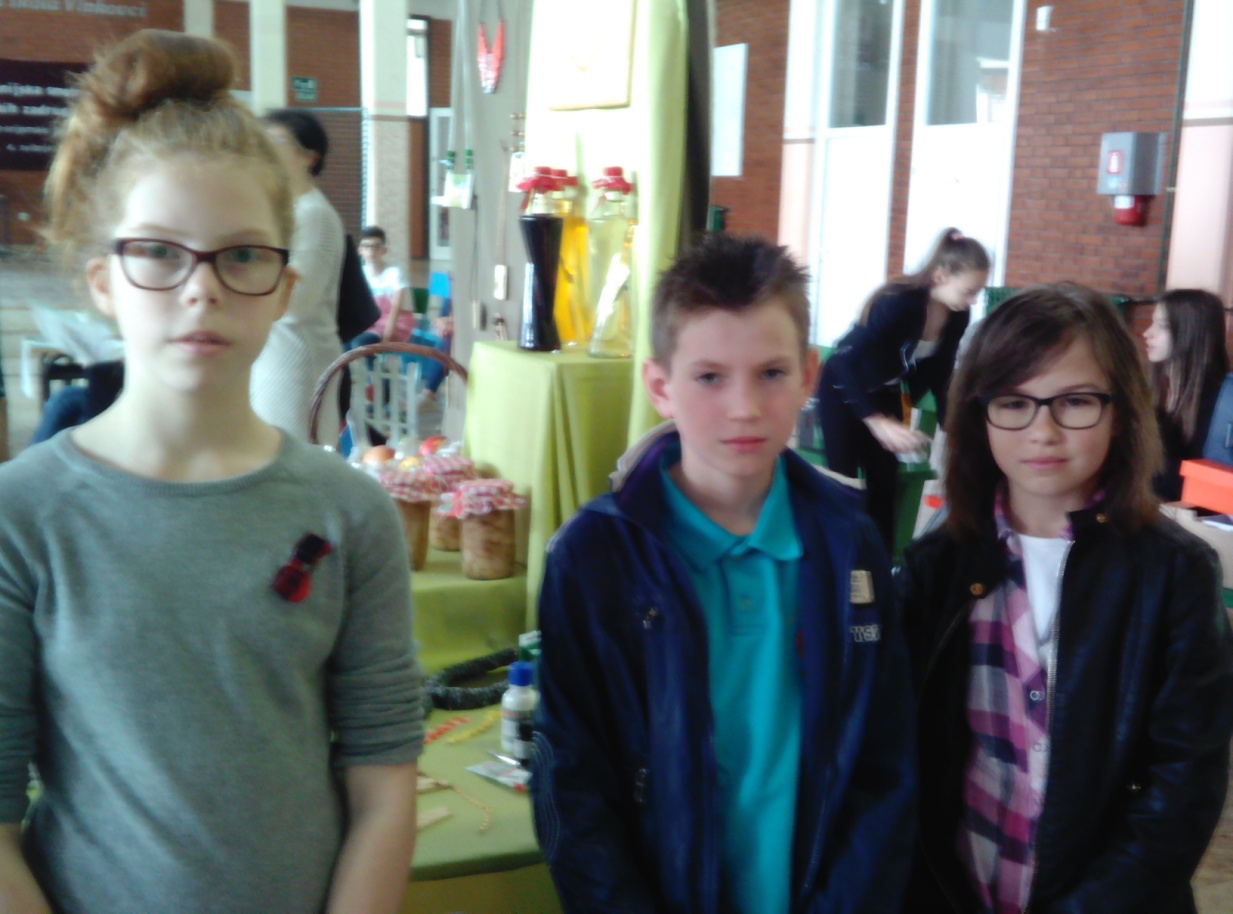 Učenička zadruga „Matija Gubec“ Jarmina djeluje od 2002. godine,  bavi se uzgojem i preradom voća te izradom ukrasnih predmeta i nakita. 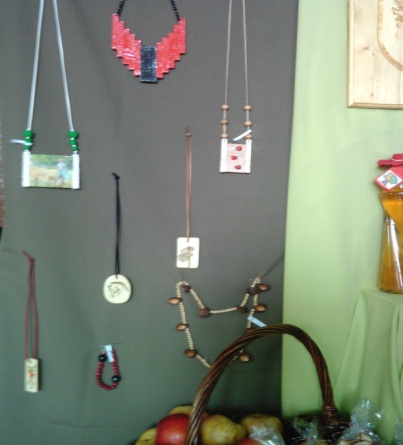 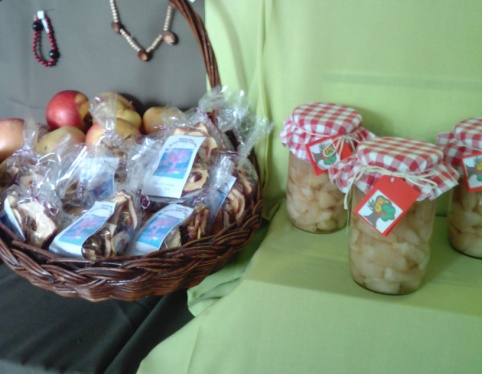 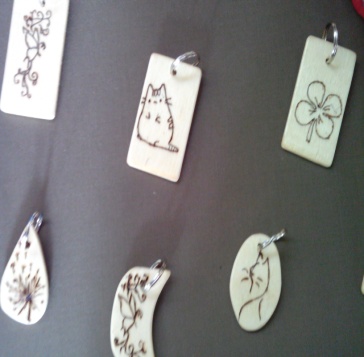 